 LCTCS BOARD OF SUPERVISORS MONTHLY MEETINGAGENDAWednesday, November 9, 201610:15 a.m. Bossier Parish Community College Emmett E. Cope Student Services Building (Building F-203)6220 E. Texas StreetBossier City, LA 
** The Board of Supervisors of the Louisiana Community and Technical College System reserves the right to enter into Executive Session in accordance with R.S. 42.16-17.CALL TO ORDER PLEDGE OF ALLEGIANCE ROLL CALL APPROVAL OF MEETING AGENDA FOR NOVEMBER 9, 2016APPROVAL OF MEETING MINUTES FROM SEPTEMBER 14, 2016 REPORTS Chair of the Board Report President’s Report GENERAL ACTION ITEMS**Committee of the Whole (for Ratification by the Full Board) Ratification of Actions Taken at October 19, 2016 Executive Committee MeetingApproval Of Minutes Of June 24, 2016, LCTCS Board Of Supervisors Executive Committee MeetingPersonnel Actions ** Appointment of Acting Chancellor at Baton Rouge Community College FacilitiesRefunding of Delta Campus Facilities Corporation Series 2008 Bonds Refunding of LCTCS Facilities Corporation Act 391 Bonds,
Series 2009 and Series 2010Purchase of Property on behalf of SOWELA Technical Community CollegeCooperative Endeavor Agreement for the Transfer of Land and Donation of Fill Dirt for the Northshore Technical Community College, Livingston CampusCollege Naming Policy for Central Louisiana Technical Community CollegeFinanceFee Assessment for Duplicative WorReady U Transcripts and Diplomas Board of Regents Matched Endowments Bossier Parish Community CollegeAEP/BREMO Two-Year Endowed Workforce Scholarship in Nursing $600,000 ($300,000 private; $300,000 public)SOWELA Technical Community College Two-Year Endowed Workforce Scholarship in Industrial Instrumentation Technology $40,000 ($30,000 private; $10,000 public)Two-Year Endowed Workforce Scholarship in Welding$40,000 ($30,000 private; $10,000 public)Greater Lake Charles Rotary Club Endowed First Generation Scholarship$50,000 ($30,000 private; $20,000 public)Professional and Social Services Contracts:Bossier Parish Community College and 3Play Media, Inc.Bossier Parish Community College and Kraft Technology ResourcesDelgado Community College and Maritime Services Group of Louisiana, LLCLCTCS and Ellucian Company, LPLCTCS and Ellucian Support, Inc.Review and Advisement: New LCTCS Policy #5.033, “Fiscal Health Monitoring”Personnel ActionsReview and Advisement: Revisions to LCTCS Policy #6.003 “Leave Record Establishment and Regulations for all Unclassified, Non-Civil Service Employees”CONSENT AGENDA Academic and Student Affairs Baton Rouge Community CollegeProgram Terminations (To Be Replaced by New Program)Technical Diploma (TD) in Industrial Maintenance Technology (CIP 47.0303) – 5 STARSCertificate of Technical Studies (CTS) in Industrial Maintenance Technology, Pneumatic Hydraulic Apprentice (CIP 47.0303) – 4 STARSCertificate of Technical Studies (CTS) in Industrial Maintenance Technology, Millwright Apprentice (CIP 47.0303) – 4 STARSTechnical Competency Area (TCA) in Industrial Maintenance Technology, Fabrication Apprentice (CIP 47.0303) – 3 STARSBossier Parish Community CollegeProgram AdditionTechnical Competency Area (TCA) in Computer Repair (CIP 47.0104) – 5 STARSSOWELA Technical Community CollegeProgram Terminations (To Be Replaced by New Program)Associate of Applied Science (AAS) in Computer Networking Specialist (CIP 11.0901) – 5 STARS  Technical Diploma (TD) in Computer Networking Specialist (CIP 11.0901) – 5 STARSCertificate of Technical Studies (CTS) in IT Network Apprentice (CIP 11.0901) – 5 STARS Technical Competency Area (TCA) in Cisco Networking Technician (CIP 11.0901) – 5 STARSTechnical Competency Area (TCA) in PC Support Technician (CIP 11.0901) – 5 STARSAssociate of Applied Science (AAS) in Computer Software Specialist (CIP 11.0202) – 5 STARSTechnical Diploma (TD) in Computer Software Specialist (CIP 11.0202) – 5 STARSCertificate of Technical Studies (CTS) in Software Apprentice (CIP 11.0202) – 5 STARS Technical Competency Area (TCA) in Software Support Technician (CIP 11.0202) – 5 STARSProgram AdditionsAssociate of Applied Science (AAS) in Information Systems Technology (CIP 11.0103) – 5 STARSTechnical Diploma (TD) in Information Systems Technology (CIP 11.0103) – 5 STARSCertificate of Technical Studies (CTS) in Information Technology Apprentice (CIP 11.0103) – 5 STARS Technical Competency Area (TCA) in PC Support Technician (CIP 11.0103) – 5 STARSUPDATES Alternative Financing ProjectsFirst Quarter Contracts ReportFirst Quarter Financial ReportReport of Breazeale Sachse & Wilson for Quarter Ending September 30, 2016Report on General Personnel Actions for LCTCS Colleges and System Office Status Report on Capital ProjectsANNOUNCEMENTS ADJOURNMENTLOUISIANA COMMUNITY & TECHNICAL COLLEGE SYSTEM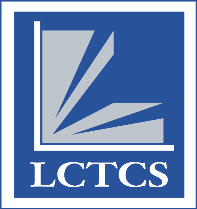 Changing Lives,Creating Futures
Monty Sullivan
System PresidentOfficers:Timothy W. HardyChairDeni Grissette First Vice Chair
Stephen ToupsSecond Vice ChairMembers:Helen Bridges Carter Erika McConduitWillie Mount Michael J. MurphyN. J. “Woody” Ogé Joe Potts
Paul Price, Jr.Stephen C. SmithMark D. Spears, Jr. Craig SpohnVincent St. Blanc, IIICharles StrongStudent Members:Sommer Brown Jennifer BurgessCommunity& TechnicalCollege SystemPhone: 225-922-2800Fax: 225-922-1185www.lctcs.edu